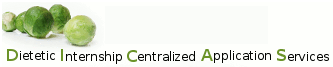 DPD Course ListDPD Program Institution:University of Southern IndianaDPD Director Name:Dr. Julie L. McCulloughCatalog Year for Applicant:Website for Course Catalog:http://bulletin.usi.edu/DPD Professional CoursesDPD Professional CoursesDPD Science CoursesDPD Science CoursesENG 201Rhetoric and Composition IIBIOL 121Anatomy and Physiology ICMST 101or 107Introduction to Public Speaking or Interpersonal CommunicationBIOL 122Anatomy and Physiology IIMATH 111College Algebra CHEM 261General Chemistry ISOC 121Introduction to SociologyCHEM 262General Chemistry IIPSY 201Introduction to PsychologyCHEM 241Organic/Biochemistry PrinciplesHP 115Medical TerminologyBIOL 272Medical MicrobiologyHP 211The Health Care Delivery SystemHP 302BiostatisticsHP 356 or PHIL 363Ethics and Healthcare in a Pluralistic Society or Biomedical EthicsNUTR 203Introduction to Food, Nutrition and DieteticsNUTR 205The Profession of DieteticsNUTR 285Management Fundamentals in Food and NutritionNUTR 376Principles and Applications in NutritionNUTR 378Nutrition for Fitness and SportNUTR 381Quantity Food Production and PurchasingNUTR 384Principles and Applications in Food ScienceNUTR 396Nutrition Throughout the LifecycleNUTR 397Nutrition for Health Promotion and Disease PreventionNUTR 412Advanced Human MetabolismNUTR 415Dietary Supplements and Herb Use in NutritionNUTR 452Nutrition and Health AssessmentNUTR 465Community NutritionNUTR 481Nutrition Education, Counseling and TheoryNUTR 485Medical Nutrition Therapy INUTR 486Medical Nutrition Therapy IINUTR 496 Leadership and Professional Issues in Food and Nutrition